KEY INSTANT RECALL FACTS FOR TERM 4  Year 6Thinking about capacity can often help to make sense of these conversions.This jug has a capacity of 1000ml, which is one litre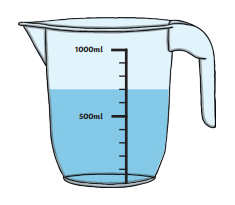 You can see that it has got 700ml of water in it.As the scale is marked in tenths, you can see that 700ml is the same as seven tenths of a litre.Seven tenths is written as 0.7, so 700ml = 0.7lTimes tables and key facts from previous terms remain a priority if not known.Know fraction,  percentage and decimal equivalents.Use known equivalents to find others – e.g.  = 0.25 so  = 0.75Pupils will have learned the fraction and decimal equivalents last term – we now add percentages.These hundred squares help to illustrate why these are equivalent.  Pupils should know that ‘per cent’ means ‘in every hundred’.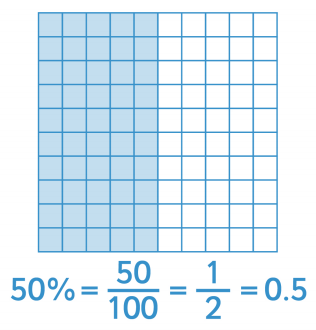 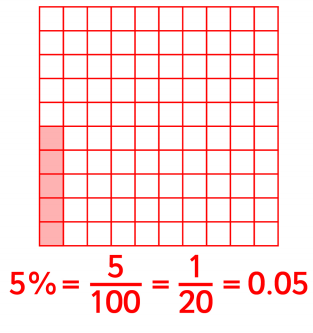 Know the conversions between metric units of measure